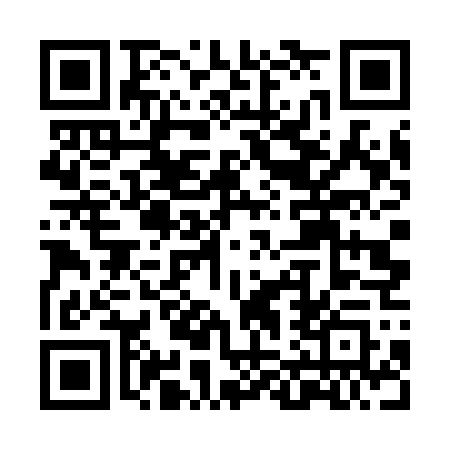 Prayer times for Sao Miguel dos Milagres, BrazilMon 1 Apr 2024 - Tue 30 Apr 2024High Latitude Method: NonePrayer Calculation Method: Muslim World LeagueAsar Calculation Method: ShafiPrayer times provided by https://www.salahtimes.comDateDayFajrSunriseDhuhrAsrMaghribIsha1Mon4:155:2511:252:435:256:312Tue4:155:2511:252:435:256:303Wed4:155:2511:252:435:246:304Thu4:155:2511:242:435:246:295Fri4:155:2511:242:435:236:296Sat4:155:2511:242:435:236:287Sun4:155:2511:232:435:226:288Mon4:155:2511:232:435:226:279Tue4:155:2511:232:435:216:2710Wed4:155:2511:232:425:206:2711Thu4:145:2511:222:425:206:2612Fri4:145:2511:222:425:196:2613Sat4:145:2511:222:425:196:2514Sun4:145:2511:222:425:196:2515Mon4:145:2511:212:425:186:2416Tue4:145:2511:212:425:186:2417Wed4:145:2511:212:425:176:2418Thu4:145:2511:212:415:176:2319Fri4:145:2511:202:415:166:2320Sat4:145:2511:202:415:166:2221Sun4:145:2511:202:415:156:2222Mon4:145:2511:202:415:156:2223Tue4:145:2511:202:415:156:2124Wed4:145:2511:202:415:146:2125Thu4:145:2511:192:405:146:2126Fri4:145:2511:192:405:136:2127Sat4:145:2511:192:405:136:2028Sun4:145:2511:192:405:136:2029Mon4:145:2511:192:405:126:2030Tue4:135:2511:192:405:126:20